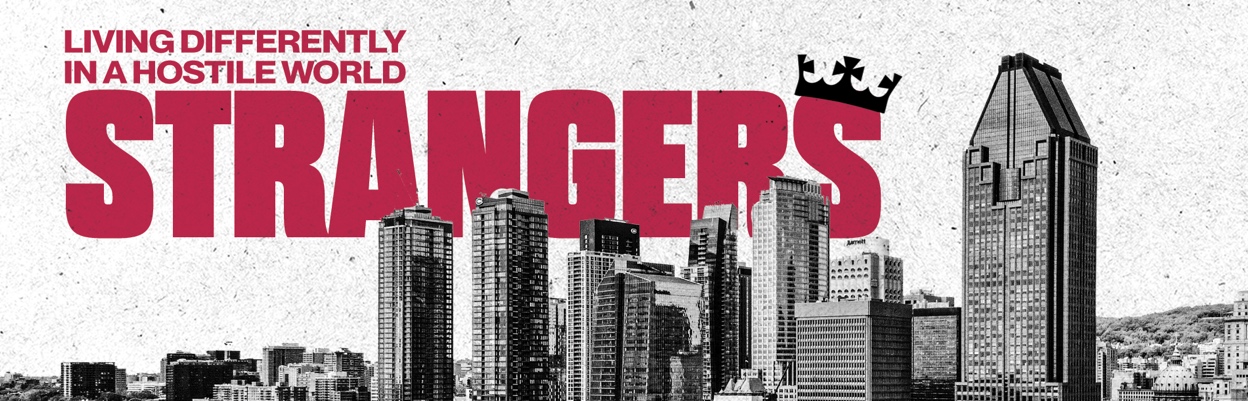 LESSON 11    2 Peter 1:12-211. As you think about last week’s lesson in 2 Peter 1:1-11 and the qualities of a growing Christian faith, what truth or insight has motivated you and why?2. Pray to have your heart open to truth as you read 2 Peter 1:12-21. Peter reminds his readers of the reliability of the message that was delivered to them and of the prophecy of Scripture.  What event is looming in Peter’s mind based on these verses? Note any thoughts or questions you have about this section of his letter.3. In V12-15 Peter states his purpose in writing the letter.  a) Upon what is Peter focused? What are “these things” he mentions in V12,15?b) Read Matthew 16:15-19. What connections do you see between these verses in Matthew and 2 Peter?4.  Peter claims to be an eyewitness in 2 Peter 1:16. What does Peter say he witnessed and why is this important to his message?5.  V17-18 refers to a specific event that’s recorded in Matthew 17:1-8    a) What event is described in these verses and who was present?b) Why do you think Peter chose to refer to this event at this time in his life and ministry?6. In 2 Peter 1:19 Peter uses word pictures to emphasize the prophetic nature of Scripture. How do these phrases give you hope as you live as a stranger in world of darkness? a light shining in a dark placeuntil the day dawnsthe morning star rises in your hearts7.  Read V20-21 along with 2 Timothy 3:16-17.     a) What do these passages remind us about the origin and nature of Scripture?      b) Share a recent time the Lord used Scripture to teach, rebuke, correct or equip you to remain firm in His truth?8.   LIVING AS STRANGERS: ESTABLISHED IN TRUTHa) Peter reminds the church of the truth made known to them. What more do the following verses say about being firmly established in truth as believers?John 8:31-32John 14:6, 23-26Acts 20:30-31a2 John 2How is being grounded in the truth essential for you as a stranger in our world? Where do you need to be reminded of God’s truth?  NAME                                                                          PRAYER REQUEST